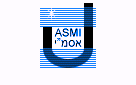 אסמ"י – ארגון הספרנים והמידענים בישראלIsraeli Association of Librarians and Information Professionalsבלום 8 כפר סבא, 44253 טל: 2151800 -077 טלפקס: 7442825-09ASMI- 8 Blum St. Kefar-Sava, 44253 Tel: 077-2151800 telfax: 09-7442825ארגון אסמ"י בשיתוף עם הספרייה הלאומית מזמיניםליום עיון שיתקיים ביום ראשון - 22.3.15 בספרייה הלאומית-ירושליםתכנית: 09:15-09:30        התכנסות09:30-10:30        סיור היכרות10:30-11:30        אתר הספרייה הלאומית בשירות הספרן11:30-11:45        הפסקה11:45-12:30        אוסף המוסיקה בספריה הלאומית12:30-13:15        המכון לתצלומי כתבי יד בספריה הלאומית13:15-14:15        הפסקת צהריים14:15-15:00        אוסף אסלאם ומזרח תיכון בספריה הלאומיתשימו לב – תוגש רק שתייה חמה ללא כיבוד וארוחת צהרים. יש קפיטריה במקום.לחברי הארגון יום העיון הינו חינם.  למשתתפים  שאינם חברי הארגון המחיר הוא 100 ₪.נא להירשם במזכירות הארגון, באמצעות דוא"ל: agudatasmi@gmail.comלמידע נוסף אפשר להתקשר לטלפון  -  077-2151800מספר המשתתפים מוגבל, ההרשמה על בסיס כל הקודם זוכה.כתובת: קריית אדמונד י. ספרא, גבעת רם, ירושליםקישור להוראות הגעה: http://web.nli.org.il/sites/NLI/Hebrew/library/visitus/Pages/map.aspxקישור למפה:http://web.nli.org.il/sites/NLI/Hebrew/library/visitus/PublishingImages/map-2.jpg